КОРОБОЧКА «ДРУЖИЛОЧКА»Демина Ирина ЛьвовнаМАДОУ «Детский сад № 450»Сормовского района, г. Нижнего Новгорода,воспитатель.603158, проспект Кораблестроителей 32Аryabinka-m@yandex.ru 8(831) 271-41-70С чего начинается дружба в группе?  С совместных игр, общих интересов у детей. Всегда трудно сдружить ребят, особенно в старших группах, когда в коллектив приходят новые дети, у которых уже есть сложившиеся интересы, вкусы, сформировавшийся характер. Для адаптации маленьких детей придумано множество игр и приемов, а как быть со старшими детьми? Как их безболезненно включить в новый детский коллектив?  Помогает нам в этом коробочка дружбы или «Дружилочка»Задачи коробочки:помочь новому ребенку  адаптироваться в детском коллективепознакомить нового ребенка  с традициями группывыявить интересы, увлечения  ребенка-новичкаСодержание  коробочки:схема-путеводитель по группе коллекции (фантики, монеты, наклейки), коллекции современных игрушекматериал для творческих игр (блокноты, фломастеры, разноцветные ручки)игры парами (шашки, шахматы, морской бой, крестики –нолики, разные виды ходилок)С помощью содержимого коробочки ребенок может составить коллаж своих интересов. На альбомном листе он обрисовывает силуэт ребенка (это он сам), по своему желанию рисует прическу, одежду, далее прикрепляет к рисунку следующие детали: «Мои любимые игрушки»- вырезаются , рисуются и наклеиваются вокруг силуэта «Мои любимые мультфильмы»- рисуются в форме очков , и закрепляются на голове силуэта«Мои любимые цветы»- вырезаются из журналов или рисуются и приклеиваются в виде букета к руке силуэта «Мое любимое дело»- рисуются символы по полю листа «Мое любимое время года»- вырезается из старого календаря и приклеивается с обратной стороны листа «Моя любимая еда» - вырезается и приклеивается на круг рядом с силуэтом Все детали для описания своих предпочтений можно найти в коробочке и вырезать. Украшали коробочку сами  дети. Обводили  ладошки, на пальчиках ладошки писали имена своих друзей, рисовали сердечки и смайлики. Наполнение «Дружилочки»  может в соответствии с возрастом.Иметь такую коробочку в группе очень удобно, потому что всё необходимое собрано в   одном месте.          Методика работы с коробочкой.Ребенку-новичку в первый день предлагаем посмотреть содержимое коробки и рассказать, что его заинтересовало. Предложить коробочку с сюрпризом может педагог или ребенок из группы. Познакомить новичка с группой поможет карта-путеводитель, которая находится в коробочке. Проводят экскурсию тоже дети из группы.Вечером с помощью творческих материалов из коробочки можно составить коллаж интересов ребенка - новичка. В этом ребенку помогает взрослый. В ходе составления коллажа, педагог узнает об интересах ребенка и помогает в дальнейшем организовать его деятельность.Если в коробочке  привлекли внимание коллекции- то ребенок может принести свои коллекционные игрушки; если интеллектуальные игры, то педагог ищет пару новичку для игры в шашки или шахматы и т.д.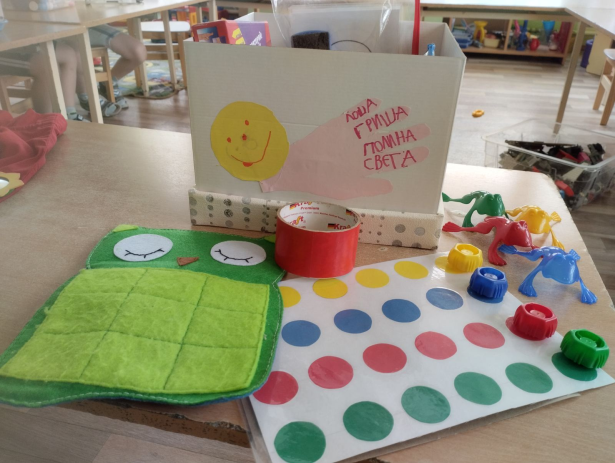 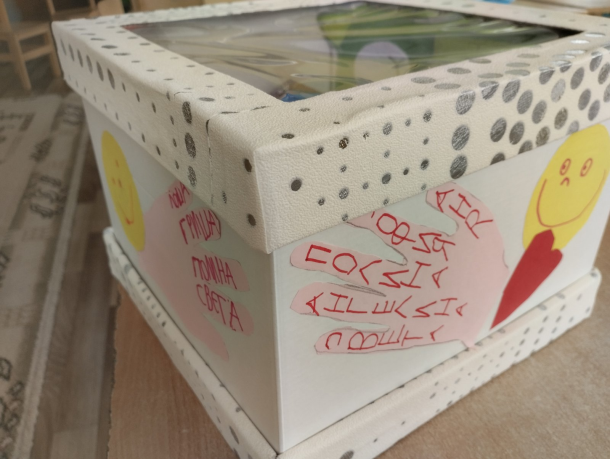  «Коробочка Дружилочка»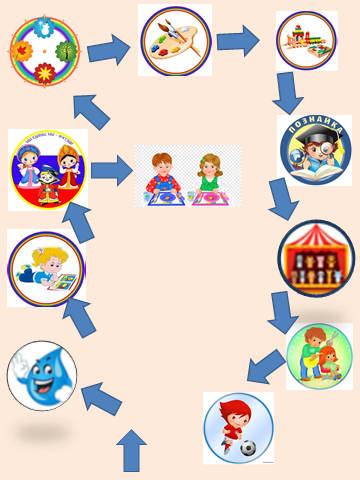 Путеводитель по группе с обозначением групповых  центров активности 